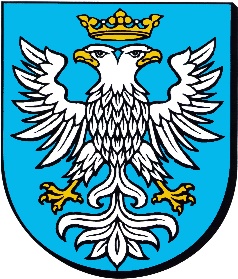   STAROSTWO  POWIATOWE W PRZEMYŚLU  37-700 Przemyśl, Plac Dominikański 3  tel. centr. 16/ 678 50 54, fax  16/ 678 27 60ZP.272.1.2023								 Przemyśl, 23.01.2023 r.	DoWszystkich WYKONAWCÓW ZMINA TREŚCISPECYFIKACJI WARUNKÓW ZAMÓWIENIA Dotyczy postępowania o udzielenie zamówienia publicznego prowadzonego zgodnie z art. 275 pkt 1 w trybie podstawowym bez negocjacji pn.: DOSTAWA ENERGII ELEKTRYCZNEJ DLA POWIATU PRZEMYSKIEGO DOTYCZĄCA BUDYNKÓW: STAROSTWA POWIATOWEGO W PRZEMYŚLU, PORADNI PSYCHOLOGICZNO-PEDAGOGICZNEJ DLA POWIATU PRZEMYSKIEGO, DOMU POMOCY SPOŁECZNEJ W HUWNIKACH.Zamawiający na podstawie art. 286 ustawy z 11 września 2019 r. - Prawo zamówień publicznych 
(t.j. Dz.U. z 2022r., poz. 1710 z późn. zm.) dokonuje zmian Specyfikacji Warunków Zamówienia 
w nw. zakresie:1. Miejsce, gdzie znajduje się zmieniany tekst: rozdział 22. Sposób oraz termin składania ofert, termin otwarcia ofert w pkt 22.1 oraz pkt 22.5W SWZ JEST:Sposób oraz termin składania ofert, termin otwarcia ofert22.1. Ofertę wraz ze wszystkimi wymaganymi oświadczeniami i dokumentami, należy złożyć
za pośrednictwem Platformy na 25.01.2023 r. do godziny 09:00. Składanie ofert przez www.platformazakupowa.pl jest dla Wykonawców całkowicie bezpłatne.
22.2. Wykonawca może w przedmiotowym postępowaniu złożyć tylko jedną ofertę. 22.3. Oferta powinna być sporządzona w języku polskim na Platformie Zakupowej
pod adresem https://platformazakupowa.pl/pn/powiat_przemysl, w zakładce „POSTĘPOWANIA” i pod nazwą postępowania wskazaną w tytule SWZ. Każdy dokument składający się na ofertę powinien być czytelny.22.4. O terminie złożenia oferty decyduje czas pełnego przeprocesowania transakcji
na Platformie.22.5. Otwarcie ofert nastąpi w dniu 25.01.2023 r. o godzinie 09:15.
22.6. Najpóźniej przed otwarciem ofert, udostępnia się na stronie internetowej
prowadzonego postępowania informację o kwocie, jaką zamierza się przeznaczyć
na sfinansowanie zamówienia.22.7. Niezwłocznie po otwarciu ofert, udostępnia się na stronie internetowej prowadzonego
postępowania https://platformazakupowa.pl/pn/powiat_przemysl informacje o:
a) nazwach albo imionach i nazwiskach oraz siedzibach lub miejscach prowadzonej
działalności gospodarczej albo miejscach zamieszkania wykonawców, których oferty
zostały otwarte,b) cenach lub kosztach zawartych w ofertach.22.8. Oferta musi zostać podpisana elektronicznym podpisem kwalifikowanym lub podpisem
zaufanym lub podpisem osobistym. W procesie składania oferty za pośrednictwem
platformazakupowa.pl, wykonawca powinien złożyć podpis bezpośrednio na dokumentach
przesłanych za pośrednictwem platformazakupowa.pl. Zalecamy stosowanie podpisu na
każdym załączonym pliku osobno, w szczególności wskazanych w art. 63 ust 1 oraz ust. 2
ustawy Pzp, gdzie zaznaczono, iż oferty, w postępowaniu oraz oświadczenie, o którym mowa w art. 125 ust. 1 sporządza się, pod rygorem nieważności, w postaci lub formie elektronicznej lub w postaci elektronicznej opatrzonej podpisem zaufanym lub podpisem osobistym.
22.9. Szczegółowa instrukcja dla Wykonawców dotycząca złożenia, zmiany i wycofania
oferty znajduje się na stronie internetowej pod adresem: https://platformazakupowa.pl/strona/45-instrukcjeW SWZ POWINNO BYĆ:Sposób oraz termin składania ofert, termin otwarcia ofert22.1. Ofertę wraz ze wszystkimi wymaganymi oświadczeniami i dokumentami, należy złożyć
za pośrednictwem Platformy na 27.01.2023 r. do godziny 09:00. Składanie ofert przez www.platformazakupowa.pl jest dla Wykonawców całkowicie bezpłatne.
22.2. Wykonawca może w przedmiotowym postępowaniu złożyć tylko jedną ofertę. 22.3. Oferta powinna być sporządzona w języku polskim na Platformie Zakupowej
pod adresem https://platformazakupowa.pl/pn/powiat_przemysl, w zakładce „POSTĘPOWANIA” i pod nazwą postępowania wskazaną w tytule SWZ. Każdy dokument składający się na ofertę powinien być czytelny.22.4. O terminie złożenia oferty decyduje czas pełnego przeprocesowania transakcji
na Platformie.22.5. Otwarcie ofert nastąpi w dniu 27.01.2023 r. o godzinie 09:15.
22.6. Najpóźniej przed otwarciem ofert, udostępnia się na stronie internetowej
prowadzonego postępowania informację o kwocie, jaką zamierza się przeznaczyć
na sfinansowanie zamówienia.22.7. Niezwłocznie po otwarciu ofert, udostępnia się na stronie internetowej prowadzonego
postępowania https://platformazakupowa.pl/pn/powiat_przemysl informacje o:
a) nazwach albo imionach i nazwiskach oraz siedzibach lub miejscach prowadzonej
działalności gospodarczej albo miejscach zamieszkania wykonawców, których oferty
zostały otwarte,b) cenach lub kosztach zawartych w ofertach.22.8. Oferta musi zostać podpisana elektronicznym podpisem kwalifikowanym lub podpisem
zaufanym lub podpisem osobistym. W procesie składania oferty za pośrednictwem
platformazakupowa.pl, wykonawca powinien złożyć podpis bezpośrednio na dokumentach
przesłanych za pośrednictwem platformazakupowa.pl. Zalecamy stosowanie podpisu na
każdym załączonym pliku osobno, w szczególności wskazanych w art. 63 ust 1 oraz ust. 2
ustawy Pzp, gdzie zaznaczono, iż oferty, w postępowaniu oraz oświadczenie, o którym mowa w art. 125 ust. 1 sporządza się, pod rygorem nieważności, w postaci lub formie elektronicznej lub w postaci elektronicznej opatrzonej podpisem zaufanym lub podpisem osobistym.
22.9. Szczegółowa instrukcja dla Wykonawców dotycząca złożenia, zmiany i wycofania
oferty znajduje się na stronie internetowej pod adresem: https://platformazakupowa.pl/strona/45-instrukcje .2. Miejsce, gdzie znajduje się zmieniany tekst: rozdział 23 Termin związania ofertąW SWZ JEST:Wykonawca pozostaje związany ofertą do dnia 23.02.2023r.Bieg terminu związania ofertą rozpoczyna się wraz z upływem terminu składania ofert.W SWZ POWINNO BYĆ:Wykonawca pozostaje związany ofertą do dnia 24.02.2023r.Bieg terminu związania ofertą rozpoczyna się wraz z upływem terminu składania ofert..Niniejsza zmiana SWZ stanowi integralną część Specyfikacji Warunków Zamówienia i jest wiążąca dla wszystkich uczestników postępowania. Wynikiem powyższej zmiany będzie zmiana ogłoszenia o zamówieniu nr 2023/BZP 00036252                                            Z up. STAROSTY					Marek Kudła 					Wicestarosta